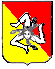 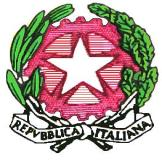 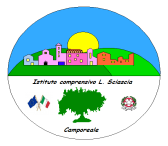 Istituto Comprensivo “Leonardo Sciascia” di CamporealeCon sezioni staccate in Grisì e RoccamenaC.M. PAIC840008 –  C.F. 80048770822Via Centro Nuovo s.n.c. 90043 Camporeale (Pa)  Tel/Fax  0924-37397paic840008@istruzione.it ;  icleonardosciascia.edu.itClasse: PIANO DIDATTICO PERSONALIZZATO PER ALUNNI CON SVANTAGGIO SOCIO-ECONOMICO,LINGUISTICO,CULTURALEBES 3 – SOLO PER DOCENTIAlunno: 	Motivazione linguistica (alunno di origine straniera)  compilare parte 1	Motivazione socio-economica-culturale  compilare parte 2	Motivazione fisico-biologica  compilare parte 3	 Motivazione  psicologica  e/o  comportamentale/relazionale     compilare parte 4	Altro (alunno in via di valutazione) compilare parte 5Se presente una sola motivazione, compilare solo la parte interessata. Le  motivazion i possono essere più di una. In  questo caso compilare le sezioni  relative. In  tutti  i  casi  vanno  compilate  le  parti  sugli  interventi  previsti,  sugli  strumenti dispensativi e compensativi, sulle metodologie e sulle attività programmate.SI ALLEGA AL PDP LA SCHEDA DI INDIVIDUAZIONE E ANALISI DEI BISOGNI PER BES 3.Data …………………………………DOCENTI   (Italiano e geografia)                                       (Lingua inglese)(Matematica e scienze)                                 (Lingua francese)(Storia e Cittadinanza)                                 (Arte e immagine)(Musica)                                                         (Tecnologia)(Religione)                                                     (Ed. Fisica) (Sostegno)                                                     (Strumento)(Strumento)	  (Strumento)                 (Strumento)2. MOTIVAZIONE SOCIO-ECONOMICA/ CULTURALESono presenti:Difficoltà familiari	Assistenza sociale	Interventi del Comune ( es. assistenza domiciliare)	Interventi di Enti Pubblici/Privati No Profit	Altro….Osservazioni:3.	MOTIVAZIONE FISICO-BIOLOGICASono presenti:	Ricovero in ospedale temporaneo	Frequenza Progetto Scuola in ospedale	Assistenza domiciliare	Comprovati motivi di salute	AltroOsservazioni:4.	MOTIVAZIONE PSICOLOGICA E/O COMPORTAMENTALE/RELAZIONALESono presenti:Difficoltà familiari	Difficoltà relazionali con adulti         Difficoltà relazionali con coetanei	Interventi di Enti Pubblici/Privati specialisticiOsservazioni:5.	ALTRE MOTIVAZIONI (alunno in attesa di valutazione/certificazione)Note:					Classe: PIANO DIDATTICO PERSONALIZZATO PER ALUNNI CON SVANTAGGIO SOCIO-ECONOMICO,LINGUISTICO,CULTURALEBES 3 – PER DOCENTI E FAMIGLIA Alunno : Data   Firma dei docenti        Italiano e  geografia………………………………………………………………………………………………..Storia e cittadinanza………………………………………………………………………………………………..Matematica e scienze………………………………………………………………………………………………..Lingua inglese……………………………………………………………………………………………………………Lingua francese…………………………………………………………………………………………………………Arte e immagine………………………………………………………………………………………………………..Musica………………………………………………………………………………………………………………………..Tecnologia………………………………………………………………………………………………………………….Religione……………………………………………………………………………………………………………………. Ed.  Fisica…………………………………………………………………………………………………………………..Strumento…………………………………………………………………………………………………………………Strumento…………………………………………………………………………………………………………………Strumento…………………………………………………………………………………………………………………Firma dei genitori      ……………………………………….….    …………………………………………………..Firma del Dirigente Scolastico      ……………………………………….….INTERVENTI previsti dai docenti di classeTAB. MISURE DISPENSATIVE, STRUMENTI COMPENSATIVI, STRATEGIE DIDATTICHE(vedi pagine succesive)Strumenti compensativi Tabelle della memoria per matematica:tavola pitagorica, formule o linguaggi  specificiTabelle della memoria per la lingua italiana: schede delle forme verbali; delle      parti  del discorso; dei complementi; delle proposizioniPrivilegiare la comunicazione orale nelle lingue straniereAudiolibriUso del registratoreFacilitatori per la comunicazione dei propri pensieriCalcolatriceComputer con correttore automaticoUso di mappe strutturateSintesi e schemi elaborati dai docentiVerifica compilazione diario scolastico Più tempo per lo svolgimento dei lavori e/ riduzione degli stessiStrumenti dispensativiNo lettura ad alta voceNo dettatura e copiatura dalla lavagnaNo scrittura corsivo e stampato minuscoloNo studio mnemonico di tabelle, forme verbali, grammaticali …Compiti a casa ridottiInterrogazioni programmateNon più di un’interrogazione al giornoPredilezione del linguaggio verbale e iconico a quello scrittoPredominanza delle verifiche e della valutazione orale per le lingue straniere No trascrizione compiti e appunti (avvalersi di aiuti esterni da compagni o docenti) Altro : Valutazione del contenuto del lavoro scritto, non l’ortografia.Altro : Permettere in alcuni casi all’allievo/a di lavorare con il testo apertoSTRATEGIE METODOLOGICHE E DIDATTICHE UTILIZZABILI   (indicare solo quelle che risultano più adatte per l’alunno):Incoraggiare l’apprendimento collaborativo Favorire le attività in piccolo gruppo e il tutoraggio in classePromuovere la consapevolezza del proprio modo di apprendere “al fine di imparare ad apprendere”Privilegiare l’apprendimento esperienziale e laboratoriale  “per favorire l’operatività e allo stesso  tempo  il dialogo, la riflessione su quello che si fa”Insegnare l’uso di dispositivi extratestuali per lo studio (titolo, paragrafi, immagini,…) Sollecitare le conoscenze precedenti per introdurre nuovi argomenti e creare aspettativeSviluppare processi di autovalutazione e autocontrollo delle proprie strategie di apprendimentoIndividuare  mediatori  didattici che facilitano l’apprendimento  (immagini, schemi, mappe …)Promuovere inferenze, integrazioni e collegamenti tra le conoscenze e le discipline.Dividere gli obiettivi di un compito in “sotto obiettivi” Offrire anticipatamente schemi grafici relativi all’argomento di studio, per orientare l’alunno nella discriminazione delle informazioni essenzialiRiproporre e riprodurre gli stessi concetti attraverso modalità e linguaggi differentiAdattare  testiAltroSTRATEGIE EDUCATIVE UTILIZZABILI (indicare solo quelle che risultano più adatte per l’alunno)Allontanare dal banco oggetti non necessari al lavoroPresentare le attività della giornata in scalettaFissare delle regole scritte in positivo, con un’ immagine che le ricordiRendere la lezione il più possibile ricca di novità e stimolanteVariare il tono di voceUsare metodi di insegnamento che permettano la risposta attivaLimitare le punizioni severe e le note, evitare le sospensioniNon togliere l’intervalloEvidenziare i successi e non gli erroriDare incarichi che permettano un movimento controllato nello spazio scolasticoAssegnare incarichi di responsabilitàPermettere di stare in piedi vicino al proprio postoAlternare compiti molto interessanti ad altri meno interessantiDiminuire la lunghezza del compito, dividendolo in parti più brevi che possono essere ultimate in momenti diversiNel presentare il compito usare un messaggio preciso e globaleFare eseguire pochi esercizi per voltaInsegnare all’alunno a fare in un test (verifica, interrogazione, ecc) per prima cosa le risposte a lui noteOrganizzare lavori da eseguire in coppia o in piccolo gruppoIncoraggiare l’alunno a tenere un diario dove scrivere, colorare o altroFare insieme all’alunno, privatamente e con l’intenzione di aiutarlo e non di colpevolizzarlo, un elenco dei suoi comportamenti negativi e decidere le strategie che possono essere adottate per evitare guaiScegliere insieme all’alunno un solo atteggiamento da cambiare e tenere il conto di quante volte al giorno riesce ad attuare una strategia positivaGratificare l’alunno anche se non raggiunge completamente l’obiettivoDopo il primo miglioramento aggiungere un altro atteggiamento da modificare, sempre in accordo con l’alunnoProgrammare attività nelle quali la riuscita dipende dalla cooperazione di tuttiRompere il raggruppamento fisso tra gli alunniRinforzare gli altri alunni quando includono nelle loro attività l’alunno in situazione di disagioATTIVITA’  PROGRAMMATE (indicare solo quelle che risultano più adatte per l’alunno) □ Attività di recupero □  Attività di consolidamento e/o di potenziamento □ Attività di laboratorio □ Attività in piccolo gruppo anche a classi aperte □ Attività all’esterno dell’ambiente scolastico □ Attività di carattere culturale, formativo, socializzante INDICAZIONI  GENERALI PER LA VERIFICA/VALUTAZIONE  □ Valutare per formare (per orientare il processo di insegnamento-apprendimento)□ Valorizzare il processo di apprendimento dell’allievo e non valutare solo il prodotto/risultato□  Predisporre verifiche scalari□  Programmare e concordare con l’alunno le verifiche     □ Prevedere verifiche orali a compensazione di quelle scritte (soprattutto per la      lingua straniera) ove necessario    □    Far usare strumenti e mediatori didattici nelle prove sia scritte sia orali    □  Favorire un clima di classe sereno e tranquillo, anche dal punto di vista dell’ambiente fisico (rumori, luci…)  □  Rassicurare sulle conseguenze delle valutazioniPROVE SCRITTE    □  Predisporre verifiche scritte accessibili, brevi, strutturate, scalari □ Facilitare la decodifica della consegna e del testo□  Valutare tenendo conto maggiormente del contenuto che della forma□ Introdurre prove informatizzate□  Programmare tempi più lunghi per l’esecuzione delle provePROVE ORALI   □   Gestione dei tempi nelle verifiche orali   □   Valorizzazione del contenuto nell’esposizione orale, tenendo conto di eventuali   difficoltà espositive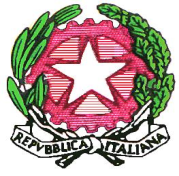 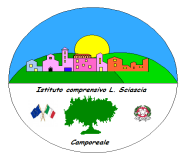 Istituto Comprensivo  “Leonardo Sciascia” di CamporealeCon sezioni staccate in Grisì e RoccamenaC.M. PAIC840008 –  C.F. 80048770822  Via Centro Nuovo s.n.c. 90043 Camporeale (Pa)  Tel/Fax  0924-37397   paic840008@istruzione.it ;  icleonardosciascia.edu.it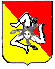 DISCIPLINA o AMBITO DISCIPLINAREMISURE DISPENSATIVESTRUMENTI COMPENSATIVISTRATEGIE DIDATTICHEINCLUSIVEOBIETTIVI DISCIPLINARI PERSONALIZZATIse necessari(conoscenze/competenze)OBIETTIVI DISCIPLINARI PERSONALIZZATIse necessari(conoscenze/competenze)MATERIA: ..MATERIA:MATERIA lingua straniera.MATERIAMATERIAMATERIAMATERIAMATERIAMATERIAMATERIAMATERIAMATERIASTRUMENTI  DISPENSATIVI E COMPENSATIVIMETODOLOGIE UTILIZZATE E ATTIVITA’ PROGRAMMATE